 Application for appointment as a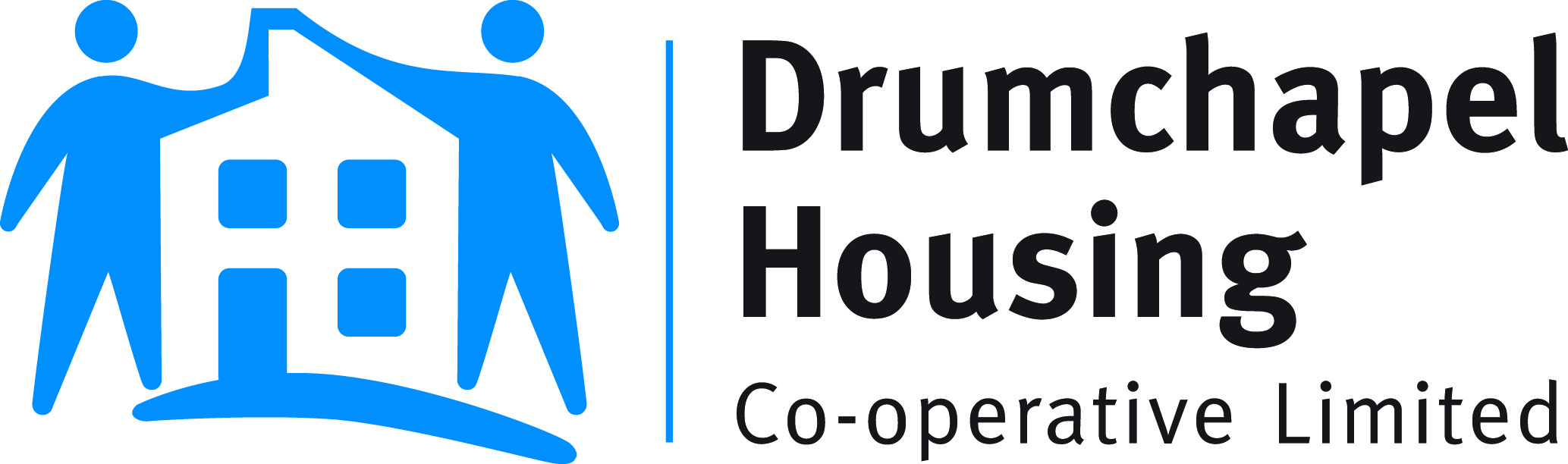 Management Board MemberIN CONFIDENCE - PLEASE COMPLETE ALL SECTIONS1.	PERSONAL DETAILS1.	PERSONAL DETAILS1.	PERSONAL DETAILS1.	PERSONAL DETAILS1.	PERSONAL DETAILS1.	PERSONAL DETAILSSurname:Initial(s):Initial(s):Address:Address:Address:Postcode:Work Telephone No:[if applicable]Work Telephone No:[if applicable]Home Telephone No:Home Telephone No:Mobile Telephone No:E-Mail Address (Work):[if applicable]E-Mail Address (Home):2.	CURRENT EMPLOYMENT2.	CURRENT EMPLOYMENTStart Date:Job Title/Position:Main Duties:Main Duties:Organisation Name & Address:3.	PAST EMPLOYMENT3.	PAST EMPLOYMENTOrganisation:Duties:1.2.3.4.5.6.4.	EDUCATION AND QUALIFICATIONS4.	EDUCATION AND QUALIFICATIONS4.	EDUCATION AND QUALIFICATIONSPlease list any qualifications obtained:Please list any qualifications obtained:Please list any qualifications obtained:SubjectClass/Grade ResultQualifications ObtainedProfessional Qualifications Held:Professional Qualifications Held:Professional Qualifications Held:Professional Body:Level of Membership:Date of Registration:By Examination or Election?5.   TRAINING5.   TRAININGPlease list any training you have received:Year:1.2.3.4.5.6.7.8.6.   VOLUNTARY EXPERIENCE6.   VOLUNTARY EXPERIENCE6.   VOLUNTARY EXPERIENCERole:Organisation:Dates:1.2.3.4.5.6.7.   SKILLS AND EXPERIENCEPlease detail any skills and/or experience you could bring as a Management Committee Member:8. AVAILABILITY8. AVAILABILITY8. AVAILABILITY8. AVAILABILITYPlease tick when you would be available for meetings:Please tick when you would be available for meetings:Please tick when you would be available for meetings:Please tick when you would be available for meetings:□  Evenings□  Daytime□  Daytime□ EitherPlease specify days of the week you are not available:Please specify days of the week you are not available:Please specify times you are not available:Please specify times you are not available:9.	OTHER INFORMATION Please supply any other information about yourself which you consider will support your application:10.	POTENTIAL CONFLICTS OF INTERESTDo you have any business commitment which makes demands upon your time or which have the potential to represent a conflict of interest with this application for Committee Membership?  If so, please give a brief description:11.	 HOUSING (SCOTLAND) ACT 2001 If you are related to any Committee Member or Employee of Drumchapel Housing Co-operative, or anyone who has been employed in the last 12 months, please provide details below:Are you related to any consultant or supplier of Drumchapel Housing Co-operative?  	Yes 	No  If YES, please provide details:12.  Signature:Date: